Расписание уроков дистанционного обучения 5 класс на  30 апреляВ случае отсутствия интернет соединения, задания будут высылаться на телефоны в группы по ВАЙБЕРУ или VK.Четверг, 30.04.2020УрокВремяСпособПредметТема урока (занятия)РесурсДомашнее заданиеЧетверг, 30.04.202018.30 – 9.00С помощью ЭОР Изобразительное искусствоУстинова С.А.Современное выставочное искусствоВконтакте (весь класс) В случае отсутствия связи: Посмотреть https://resh.edu.ru  уроки 17Необходимо зайти на сайт, выбрать 5 класс, затем предмет «Изобразительное искусство», найти урок 17 и  просмотреть. Затем в учебнике прочитать  стр. 142-167 и ответить устно на вопросы 1-2  стр. 167.Прочитать в учебнике  стр. 142-167 и задания № 3 стр. 167 сделать  в альбоме.Если есть вопросы, написать  мне в группу ВК. Рисунок сфотографировать и отправить в группу ВК.Четверг, 30.04.202029.10-9.40Самостоятельная работаМатематика Щетинина К.И.«Повторение и систематизация учебного материала за курс математики 5 класса»В контакте (весь класс). Учебник. Повторить:  1)Десятичные дроби параграфы 33; 34; 35 страницы 221; 230; 2402)Устный счет:А)3 +0,02 = Б)3 – 0,02 = В)3 * 0,02 = Г)3 : 0,02  = Ответы проверить с учителем.3)Решить №1123(15) страница 273;4)Решите уравнение:№11289 (11)  страница 274;.5)Решите №1147 страница 277. Решать в тетрадиПо учебнику  повторить параграфы 33; 34; 35страницы 221; 230;240. Решить №1123(16) страница 2.73;2)Решите уравнение:№1129(12) страница 275;  №1148  страница 277Решать в тетради.  Решения прислать через АСУ РСО или ВК Четверг, 30.04.202039.50  –10.20С помощью ЭОРИстория Дмитриева Л.НРим при императоре Нероне.  Вконтакте (весь класс) В случае отсутствия связи: Посмотритевидео урок https://youtu.be/056PdP6lSNIСоставить вопросы к кроссворду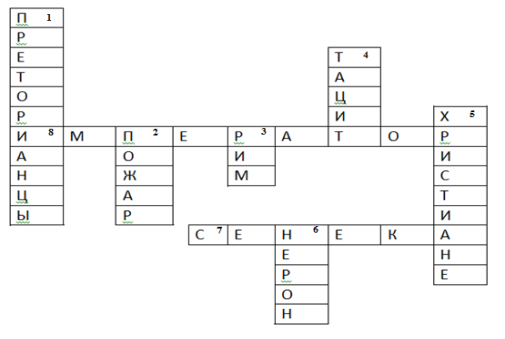 Домашнее задание:  § 50 прочитать;    Подготовить развернутый ответ на вопрос: Что побудило братьев Гракхов выступить в защиту земледельцев?    Описать рисунок «Гибель Тиберия Гракха»Домашнее задание:  § 50 прочитать;    Подготовить развернутый ответ на вопрос: Что побудило братьев Гракхов выступить в защиту земледельцев?    Описать рисунок «Гибель Тиберия Гракха»§ 55, вопросы, творческое задание: « Рассказ от лица человека присутствующего на выступлении Нерона»Прислать на почту dmitrievalyuda1975@mail.ru, или личным сообщением в ВК. Четверг, 30.04.2020ЗАВТРАК 10.20 – 10.50ЗАВТРАК 10.20 – 10.50ЗАВТРАК 10.20 – 10.50ЗАВТРАК 10.20 – 10.50ЗАВТРАК 10.20 – 10.50ЗАВТРАК 10.20 – 10.50ЗАВТРАК 10.20 – 10.50Четверг, 30.04.2020410.50 – 11.20С помощью ЭОР, Физическая культура Славиковский В.В.Нижняя прямая  подача мяча с расстояния 3-6 метров от сетки.1.В контакте  (весь класс) YoutubeПросмотреть видео по ссылке (мышкой наведите стрелку на эту ссылку, нажмите кнопку Ctrl и щёлкните ссылку):https://www.youtube.com/watch?v=RiG4HsT8WCQВыполнить комплекс упражнений.Стр. 40 электронного учебника Физическая культура предметная линия учебников М.Я Виленского, В.И Лях.Высылаем видео выполненных упражнений в группе  VK - 511.30 – 12. 00С помощью ЭОР Литература Савельева Н.И.Марк Твен «Приключения Тома Сойера»РЭШ
https://resh.edu.ru/subject/lesson/7411/main/245490/  6 минПройти  по ссылке2.   Урок № 50Марк Твен «Приключения Тома Сойера»
3 Начнем урок.4. Основная часть – прослушать.5. Тренировочные задания. Выполнить № 1 - № 5Фотографию с ответами выслать в личные сообщения учителю https://vk.com/id201213923Прислать фото с дом. зад. в ВКонтакте Учебник, стр. 252-268 прочесть. И ответить письменно на вопросы стр268
612.10-12.40С помощью ЭОРРусский языкАгеева Л.А.Будущее время глагола.1. Просмотреть видео по ссылкеhttps://resh.edu.ru/subject/lesson/7701/main/263643/2. Самостоятельное наблюдение и чтение теоретического материала по учебнику на странице 119 – 120. Правило запомнить.3. Упражнение 662 на странице 120 учебника. Выпишите глаголы будущего времени. Выполнить морфологический разбор слова «без резких»4. Упражнение 663 на странице 120. Прочитать параграф 114. Доделать классную работу. Прислать фото выполненных работ в ВК712.50-13.20Самостоятельная работа Английский язык Егорова О.А.«Морские животные»Вконтакте (весь класс) Выполнить устно упр. 82 стр. 150 (Прослушать текст, вставить пропуски и устно перевести)Выполнить устно перевод упр. 83 стр. 150 (1 текст)Выполнить письменно перевод упр. 83 стр. 151 (2 текст)Сфотографировать и прислать задание в группе VK., либо в личные сообщения.